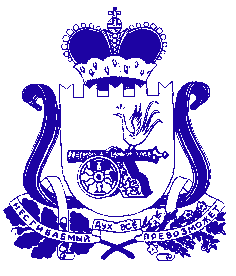 АДМИНИСТРАЦИЯ ПЕЧЕРСКОГО СЕЛЬСКОГО ПОСЕЛЕНИЯСМОЛЕНСКОГО РАЙОНА СМОЛЕНСКОЙ ОБЛАСТИПОСТАНОВЛЕНИЕ от «18»  февраля    2019г.                                                                               № 11Об утверждении плана основных мероприятий муниципальногообразования Печерского сельского поселения Смоленского районаСмоленской области в области гражданской обороны, предупреждения и ликвидации чрезвычайных ситуаций, обеспечения пожарнойбезопасности и безопасности людейна водных объектах на 2019 год       Во исполнение протокола  заседания Комиссии по предупреждению и ликвидации чрезвычайных ситуаций и обеспечению пожарной безопасности при Администрации муниципального образования  «Смоленский район» Смоленской области от 08.02.2019  № 1АДМИНИСТРАЦИЯ   ПЕЧЕРСКОГО   СЕЛЬСКОГО         ПОСЕЛЕНИЯ СМОЛЕНСКОГО РАЙОНА СМОЛЕНСКОЙ ОБЛАСТИ  ПОСТАНОВЛЯЕТ:Утвердить план основных мероприятий муниципального образования   Печерского сельского поселения Смоленского района Смоленской области в области гражданской обороны, предупреждения и ликвидации чрезвычайных ситуаций, обеспечения пожарной безопасности и безопасности людей на водных объектах на 2019 год (Приложение №1).Контроль за исполнением настоящего постановления оставляю за собой.Глава муниципального образованияПечерского  сельского поселенияСмоленского района Смоленской области                                           Ю.Н. Янченко                      СОГЛАСОВАНО
Начальник отдела по делам гражданской обороны, чрезвычайным ситуация Администрации муниципального образования «Смоленский район» Смоленской области       от __________                                        А.В. Алешин ПЛАНосновных мероприятий муниципального образования Печерского сельского поселения Смоленского района Смоленской областив области гражданской обороны, предупреждения и ликвидации чрезвычайных ситуаций, обеспечения пожарной безопасности и безопасности людей на водных объектах на 2019 годпредседатель Комиссии по предупреждению и ликвидации чрезвычайных ситуаций и обеспечению пожарнойбезопасности при Администрации муниципального образования Печерского сельского поселения Смоленского района Смоленской области                                                         Ю.Н.  ЯнченкоУТВЕРЖДЕНОПостановлением Администрации  Печерского сельского поселения Смоленского района Смоленской области       от __________  № ___1. Основные мероприятия в области гражданской обороны, предупреждения и ликвидации чрезвычайных ситуаций, обеспечения пожарной безопасности и безопасности людей на водных объектах1. Основные мероприятия в области гражданской обороны, предупреждения и ликвидации чрезвычайных ситуаций, обеспечения пожарной безопасности и безопасности людей на водных объектах1. Основные мероприятия в области гражданской обороны, предупреждения и ликвидации чрезвычайных ситуаций, обеспечения пожарной безопасности и безопасности людей на водных объектах1. Основные мероприятия в области гражданской обороны, предупреждения и ликвидации чрезвычайных ситуаций, обеспечения пожарной безопасности и безопасности людей на водных объектах1. Основные мероприятия в области гражданской обороны, предупреждения и ликвидации чрезвычайных ситуаций, обеспечения пожарной безопасности и безопасности людей на водных объектахп/пНаименование мероприятийСрокисполненияИсполнители,соисполнителиПримечание1.Заседание комиссии по предупреждению и ликвидации чрезвычайных ситуаций и обеспечению пожарной безопасности при Администрации муниципального образования «Смоленский район» Смоленской областипо отдельному плануПредседатель КЧС и ОПБ МО «Смоленский район» члены КЧС и ОПБ 2.Участие в вебинаре с руководителями структурных подразделений (работниками), уполномоченными на решение задач в области ГО территориальных органов федеральных органов исполнительной власти, органов исполнительной власти и местного самоуправления муниципальных образований, организаций по вопросам ГО, защиты населения и территорий от ЧСпо отдельному плануПредседатель КЧС и ОПБ МО «Смоленский район»ОГОЧС, Глава МО Печерского сельского поселения, организации (по согласованию)  3.Уточнение и корректировка планов гражданской обороны и защиты населения муниципального образования «Смоленский район» Смоленской области, планов гражданской обороны организацийдо 1 февраляРуководители структурных подразделений Администрации МО «Смоленский район» руководители организаций (по согласованию)  4.Уточнение и корректировка планов действий по предупреждению и ликвидации чрезвычайных ситуаций природного и техногенного характера муниципального образования «Смоленский район» Смоленской области и организацийдо 1 мартаПредседатель КЧС и ОПБ МО «Смоленский район», руководители структурных подразделения Администрации МО «Смоленский район», Глава МО Печерского сельского поселения,  руководители организаций (по согласованию)  5.Уточнение и корректировка Перечня организаций, осуществляющих добычу, переработку, транспортировку и хранение нефти и нефтепродуктов на территории муниципального образования «Смоленский район» Смоленской областимартиюньсентябрьдекабрьПредседатель КЧС и ОПБ МО «Смоленский район», Глава МО Печерского сельского поселения,руководители организаций (по согласованию)п/пНаименование мероприятийСрокисполненияИсполнители,соисполнителиПримечание 6.Уточнение и корректировка Перечня ГТС расположенных на территории муниципального образования «Смоленский район» Смоленской областимартиюньсентябрьдекабрьРуководитель рабочей группы при КЧС и ОПБ МО «Смоленский район», Глава МО Печерского сельского поселения, руководители организаций (по согласованию)  7.Уточнение и корректировка Перечня потенциально опасных объектов на территории муниципального образования «Смоленский район» Смоленской областимартиюньсентябрьдекабрьНОНД и ПР Смоленского и Монастырщинского районов (по согласованию),руководители организаций (по согласованию)8.Заседание комиссии по поддержанию устойчивого функционирования экономики муниципального образования «Смоленский район» Смоленской области в чрезвычайных ситуациях мирного и военного временипо отдельному плануПредседатель комиссии по ПУФ экономики «Смоленский район» Смоленской области 9.Заседание приемной эвакуационной комиссии муниципального образования «Смоленский район» Смоленской областипо отдельному плануПредседатель районной приемной эвакуационной комиссии 10.Участие в подготовке доклада 2/ДУ до 20 декабряРуководители  структурных подразделений Администрации МО «Смоленский район», Глава МО Печерского сельского поселения,  руководители организаций (по согласованию)п/пНаименование мероприятийСрокисполненияИсполнители,соисполнителиПримечание2. Мероприятия по подготовке органов управления, сил и средств ГО и РСЧС, должностных лиц, специалистов и населения:а) подготовка органов управления, сил и средств ГО и РСЧС2. Мероприятия по подготовке органов управления, сил и средств ГО и РСЧС, должностных лиц, специалистов и населения:а) подготовка органов управления, сил и средств ГО и РСЧС2. Мероприятия по подготовке органов управления, сил и средств ГО и РСЧС, должностных лиц, специалистов и населения:а) подготовка органов управления, сил и средств ГО и РСЧС2. Мероприятия по подготовке органов управления, сил и средств ГО и РСЧС, должностных лиц, специалистов и населения:а) подготовка органов управления, сил и средств ГО и РСЧС2. Мероприятия по подготовке органов управления, сил и средств ГО и РСЧС, должностных лиц, специалистов и населения:а) подготовка органов управления, сил и средств ГО и РСЧС1.Участие в командно-штабных учениях по пресечению террористических актов на территории Смоленской областипо отдельному плануОГ в МО «Смоленский район»2.Тренировка с учреждениями, входящими в территориальную подсистему мониторинга и прогнозирования ЧС по прогнозированию возможной обстановки, обмену информацией и реагированию на ЧС, вызванные:половодьем;лесными (торфяными) пожарами;дефицитом энергоносителей в осенне-зимний периодфевраль, март,сентябрьНОНД и ПР Смоленского и Монастырщинского районов (по согласованию), председатель КЧС и ОПБ МО «Смоленский район Глава МО Печерского сельского поселения», руководители организаций (по согласованию)3.Участие в штабной тренировке с органами управления Смоленской областной подсистемы РСЧС по теме «Действия органов управления по управлению силами и средствами Смоленской областной подсистемы РСЧС в ЧС, вызванных весенним половодьем»февральПредседатель КЧС и ОПБ МО «Смоленский район», Глава МО Печерского сельского поселения, руководители организаций (по согласованию)4.Участие в организации и проведении мероприятий, посвященных Всемирному дню гражданской обороны до 1 мартаПредседатель КЧС и ОПБ МО «Смоленский район», Глава МО Печерского сельского поселения, руководители организаций (по согласованию)5Участие в штабной тренировке с органами управления Смоленской областной подсистемы РСЧС по теме «Работа органов управления по управлению силами и средствами Смоленской областной подсистемы РСЧС в ЧС при локализации и ликвидации ЧС природного и техногенного характера, вызванных  природными  пожарами»мартПредседатель КЧС и ОПБ МО «Смоленский район», Глава МО Печерского сельского поселения, руководители организаций (по согласованию)п/пНаименование мероприятийСрокисполненияИсполнители,соисполнителиПримечание6.Участие в проведении командно-штабного учения по теме: «Готовность органов управления и сил объектового звена РСЧС Общества к безаварийному функционированию объектов, обеспечению безопасности работников и активов Общества в период весеннего паводка 2019 года» мартДиректор СЦУКС ПАО «НК «Роснефть»,Председатель КЧС и ПБ, ОШ, директор Смоленской нефтебазы, АСФ ПАО «НК «Роснефть»- Смоленскнефтепродукт», ПАСФ СОГБУ Председатель КЧС и ОПБ МО «Смоленский район», ООО «ЖЭК»7.Участие в штабной тренировке с органами управления Смоленской областной подсистемы РСЧС по теме «Действия органов управления по управлению силами и средствами Смоленской областной подсистемы РСЧС в ЧС, вызванных авариями на объектах энергокомплекса и ЖКХ»сентябрьПредседатель КЧС и ОПБ МО «Смоленский район», Глава МО Печерского сельского поселения, руководители организаций (по согласованию)8.Участие в тренировке по гражданской обороне с федеральными органами исполнительной власти, органами исполнительной власти субъектов Российской Федерации и органами местного самоуправленияоктябрьПредседатель КЧС и ОПБ МО «Смоленский район», Глава МО Печерского сельского поселения и руководители организаций (по согласованию)9.Штабная тренировка по гражданской обороне «Приведение в готовность и отработка действий НАСФ, НФГО, организаций, обеспечивающих выполнение мероприятий по ГО»;октябрьПредседатель КЧС и ОПБ МО «Смоленский район», Главы МО сельских поселений (Талашкинское, Корохоткинское,Дивасовское,Катынское) и руководители организаций (по согласованию)10.Организация и проведение месячника по гражданской обороне октябрьГлава МО Печерского сельского поселения, руководители организаций(по согласованию)п/пНаименование мероприятийСрокисполненияИсполнители,соисполнителиПримечание11.Организация проведения мероприятий (тренировок, занятий) по гражданской обороне, в т.ч.;подготовка к работе ЗС ГО и занятие ЗС ГО укрываемыми;развертывание ПВ СИЗ, вывоз и подготовка к выдаче СИЗ и МСИЗ;проведение санитарной обработки людей, специальной обработки техники, предметов постоянного пользования, СИЗ, одежды;развертывание СЭП (ПЭП), приведение в готовность  команд (групп) для перевозки населения и грузов, эвакуация населения, материальных и культурных ценностей в безопасные районы, их размещение и первоочередное жизнеобеспечение;развертывание лечебных и других учреждений, необходимых для первоочередного обеспечения пострадавшего населенияоктябрь Председатель КЧС и ОПБ МО «Смоленский район»,Руководитель: филиала ООО «Газпром трансгаз Санкт-Петербург» - Смоленское ЛПУМГ (ГКС) (по согласованию)Главы МО Корохоткинского, Катынского сельских поселенийГлавврач ОГБУЗ Смоленская ЦРБ(по согласованию), 12.Участие в проведении ежегодных областных смотров-конкурсов на звание:«Лучшее муниципальное образование Смоленской области в области обеспечения безопасности жизнедеятельности населения»;«Лучшее муниципальное образование Смоленской области по гражданской обороне»;«Лучшая учебно-материальная база организаций»;«Лучшая учебно-материальная база учебных заведений по курсу «ОБЖ», дисциплине «БЖД»;Лучший учебно-консультационный пункт по гражданской обороне»; «Лучшее муниципальное образование по предупреждению пожаров и уменьшению их последствий в муниципальном жилищном фонде»;«Лучшее добровольное пожарное формирование муниципальных образований Смоленской области»;июль - сентябрьфевраль-сентябрьГлава МО Печерского сельского поселения, руководители организаций(по согласованию)оставитьп/пНаименование мероприятийСрокисполненияИсполнители,соисполнителиПримечание13.Участие в проведении ежегодных областных смотров-конкурсов:- на лучшее нештатное аварийно-спасательное формирование и на лучшее нештатное формирование по обеспечению выполнения мероприятий по гражданской обороне:1 этап;2 этап;- на лучший пункт выдачи СИЗ:1 этап;2 этап;- на лучший сборный (приёмный) эвакуационный пункт: 1 этап;2 этап;- на лучшее содержание ЗС ГОмайноябрьмартсентябрьмартсентябрьапрель-сентябрьГлавы МО сельских поселений, руководители организаций(по согласованию)Талашкинское, Корохоткинское,Дивасовское,КатынскоеТалашкинское, ДивасовскоеТалашкинское, Дивасовское,Катынскоеб) подготовка должностных лиц, специалистов и населенияб) подготовка должностных лиц, специалистов и населенияб) подготовка должностных лиц, специалистов и населенияб) подготовка должностных лиц, специалистов и населенияб) подготовка должностных лиц, специалистов и населения  1.Участие в областных соревнований учащихся «Юный спасатель», «Юный пожарный»;«Школа безопасности»по отдельному плану Комитет по образованию Администрации МО «Смоленский район»2.Участие в межрегиональных соревнованиях:«Юный спасатель»;«Юный спасатель (водник);«Юный пожарный»;«Школа безопасности»по отдельному плану Комитет по образованию Администрации МО «Смоленский район» (по согласованию)п/пНаименование мероприятийСрокисполненияИсполнители,соисполнителиПримечание3.Участие в учебно-методическом сборе по подведению итогов деятельности территориальных подсистем РСЧС Смоленской области, выполнению мероприятий ГО в текущем году и постановке задач на следующий годдекабрьПредставители ОМСУ сельских поселений Смоленского района4.Участие во всероссийской тренировке по ГО с федеральными органами исполнительной власти, органами исполнительной власти Смоленской области и органами местного самоуправления октябрьПредседатель КЧС и ОПБ МО «Смоленский район», Глава МО Печерского сельского поселения, силы и средства муниципального звена РСЧС5.Участие во всероссийском крупномасштабном учении по ликвидации ЧС природного и техногенного характерапо отдельному указаниюПредседатель КЧС и ОПБ МО «Смоленский район», Глава МО Печерского сельского поселения, силы и средства муниципального звена РСЧС6.Организация и проведение месячника пожарной безопасностиапрель, октябрьПредседатель КЧС и ОПБ МО «Смоленский район», Глава МО Печерского сельского поселенияп/пНаименование мероприятийСрокисполненияИсполнители,соисполнителиПримечание3. Мероприятия по проверке готовности органов управления, сил и средств ГО и РСЧС муниципального образования «Смоленский район» Смоленской области к действиям по предназначению3. Мероприятия по проверке готовности органов управления, сил и средств ГО и РСЧС муниципального образования «Смоленский район» Смоленской области к действиям по предназначению3. Мероприятия по проверке готовности органов управления, сил и средств ГО и РСЧС муниципального образования «Смоленский район» Смоленской области к действиям по предназначению3. Мероприятия по проверке готовности органов управления, сил и средств ГО и РСЧС муниципального образования «Смоленский район» Смоленской области к действиям по предназначению3. Мероприятия по проверке готовности органов управления, сил и средств ГО и РСЧС муниципального образования «Смоленский район» Смоленской области к действиям по предназначению1Участие органов местного самоуправления муниципальных образований в проведении ежегодных, специальных (внеочередных) осмотров, комплексных оценок технического состояния и инвентаризации защитных сооружений ГОсогласно перспективного плана проведения оценок технического состояния;по отдельному указаниюУГЗ, СОГБУ «ПСЦ»,ГУ ОД ППСС, руководители ТО ФОИВ, ОИВ Смоленской области (по согласованию), Председатель КЧС и ОПБ МО «Смоленский район», Главы МО сельских поселений,  организаций (по согласованию)Пригорское, Сметанинское, Стабенское, Дивасовское, Катынское, Талашкинское2.Участие в комплексных технических проверках готовности РАСЦО с включением оконечных средств оповещения и доведением проверочных сигналов и информации оповещения до населенияпо отдельному плану ГУ ОД ППСС, СОГБУ «ПСЦ»,Смоленский филиал ОАО «Смолтелеком», ООО «ИСТА - СМ», РПС, РУСы области, Глава МО Печерского сельского поселенияп/пНаименование мероприятийСрокисполненияИсполнители,соисполнителиПримечание4.Мероприятия, проводимые координирующим, постоянно действующим органами управления  и органом повседневного управления  Смоленского районного муниципального звена Печерского сельского поселения Смоленской областной подсистемы РСЧС а. Разработка основных планирующих и отчетных документов4.Мероприятия, проводимые координирующим, постоянно действующим органами управления  и органом повседневного управления  Смоленского районного муниципального звена Печерского сельского поселения Смоленской областной подсистемы РСЧС а. Разработка основных планирующих и отчетных документов4.Мероприятия, проводимые координирующим, постоянно действующим органами управления  и органом повседневного управления  Смоленского районного муниципального звена Печерского сельского поселения Смоленской областной подсистемы РСЧС а. Разработка основных планирующих и отчетных документов4.Мероприятия, проводимые координирующим, постоянно действующим органами управления  и органом повседневного управления  Смоленского районного муниципального звена Печерского сельского поселения Смоленской областной подсистемы РСЧС а. Разработка основных планирующих и отчетных документов4.Мероприятия, проводимые координирующим, постоянно действующим органами управления  и органом повседневного управления  Смоленского районного муниципального звена Печерского сельского поселения Смоленской областной подсистемы РСЧС а. Разработка основных планирующих и отчетных документов1.Подготовка ежегодного доклада о состоянии гражданской обороны муниципального образования «Смоленский район» Смоленской области за годдо 25 января НОГОЧС, руководители организаций2.Уточнение (корректировка) Плана гражданской обороны и защиты населения муниципального образования «Смоленский район» Смоленской области,планов гражданской обороны организацийдо 1 февраляНОГОЧС, руководители организаций3.Корректировка плана действий по предупреждению и ликвидации чрезвычайных ситуаций природного, техногенного характера и обеспечения пожарной безопасности муниципального образования «Смоленский район» Смоленской области» до 1 мартаПредседатель КЧС и ОПБ МО «Смоленский район», НОГОЧС4.Участие в разработке  плана проведения технического освидетельствования баз (сооружений) для стоянок маломерных судов, переправы и мест массового отдыха населения на водных объектах Смоленской области в 2020 годудо 1 сентябряНГУ, ОБВО, ГИМС. НОГОЧС Председатель КЧС и ОПБ МО Глава МО Печерского сельского поселения5.Разработка отчетных документов по связи и оповещениюдо 23 декабряНОГОЧС6.Участие в разработке плана контрольно-надзорной деятельности ОБВО на 2020 годдо 25декабряНОГОЧС7.Разработка распоряжения об итогах подготовки населения муниципального образования «Смоленский район» Смоленской области  в области гражданской обороны и защиты от чрезвычайных ситуаций природного и техногенного характера за 2019 год  и задачах на 2020 годдо 25 декабряПредседатель КЧС и ОПБ МО «Смоленский район», НОГОЧС8.Разработка плана предупреждения и ликвидации чрезвычайных ситуаций, вызванных природными пожарами, на территории муниципального образования «Смоленский район» Смоленской областидо 1 февраляПредседатель КЧС и ОПБ МО «Смоленский район», НОГОЧС, Глава МО Печерского сельского поселения9.Участие в разработке плана прикрытия автодорог Смоленской области (приложение к Плану действий) до 1 февраляУОПиПАСРУ и СО (по согласованию),НОГОЧС10.Разработка плана по смягчению рисков и реагированию на ЧС в паводкоопасный период на территории муниципального образования «Смоленский район» Смоленской областидо 1 мартаПредседатель КЧС и ОПБ МО «Смоленский район», НОГОЧС, Глава МО Печерского сельского поселенияп/пНаименование мероприятийСрокисполненияИсполнители,соисполнителиПримечание11.Разработка плана обеспечения безопасности на водных объектах муниципального образования «Смоленский район» Смоленской области в зимнем периоде 2019-2020 годов (приложение к Плану действий) до 10 октябряПредседатель КЧС и ОПБ МО «Смоленский район», НОГОЧС, Глава МО Печерского сельского поселенияб. Мероприятия по реагированию на возможные чрезвычайные ситуации, проведение пиротехнических работ, обеспечение пожарной безопасности и безопасности людей на водных объектахб. Мероприятия по реагированию на возможные чрезвычайные ситуации, проведение пиротехнических работ, обеспечение пожарной безопасности и безопасности людей на водных объектахб. Мероприятия по реагированию на возможные чрезвычайные ситуации, проведение пиротехнических работ, обеспечение пожарной безопасности и безопасности людей на водных объектахб. Мероприятия по реагированию на возможные чрезвычайные ситуации, проведение пиротехнических работ, обеспечение пожарной безопасности и безопасности людей на водных объектахб. Мероприятия по реагированию на возможные чрезвычайные ситуации, проведение пиротехнических работ, обеспечение пожарной безопасности и безопасности людей на водных объектах1.Инициирование организации дежурства на объектах, задействованных в праздновании Нового года и Рождества Христова1-9 январяПредседатель КЧС и ОПБ МО «Смоленский район», НОГОЧС, Комитет по образованию, отдел по культуре Администрации МО «Смоленский район», Глава МО Печерского сельского поселения 2.Инициирование организации дежурства на объектах, задействованных в праздновании Дня защитника Отечества23 февраляПредседатель КЧС и ОПБ МО, Глава МО Печерского сельского поселения3.Участие в обследовании и оценке готовности муниципальных образований к выполнению мероприятий при угрозе и возникновении ЧС, вызванных весенним половодьем:МО «Смоленский район»февраль - март Председатель КЧС и ОПБ МО «Смоленский район», НОГОЧС, Глава МО Печерского сельского поселения4.Инициирование организации дежурства на объектах, задействованных в праздновании Международного женского дня8 мартаПредседатель КЧС и ОПБ МО, Глава МО Печерского сельского поселения5.Мониторинг готовности муниципальных образований сельских поселений к выполнению мероприятий при угрозе и возникновении ЧС, вызванных природными пожарами:Председатель КЧС и ОПБ МО, Глава МО Печерского сельского поселения6.Участие в подведении итогов по результатам реагирования Смоленской областной подсистемы РСЧС на чрезвычайные ситуации и происшествияеженедельно по пятницамПредседатель КЧС и ОПБ МО «Смоленский район», НОГОЧС, ЕДДС п/пНаименование мероприятийСрокисполненияИсполнители,соисполнителиПримечание7.Участие в проведении мероприятий в рамках сезонной профилактической операции:   «Новый год»;«Водоисточник»;«Победа»; «Отдых»;«Лето»; «Школа»; «Отопительный сезон»; «Особый противопожарный режим»январь, декабрьмарт-апрель, сентябрь-октябрьапрель, майапрель – сентябрьмарт-апрельиюль-августсентябрь- ноябрьапрель-октябрьПредседатель КЧС и ОПБ МО «Смоленский район», НОГОЧС, структурные подразделения Администрации МО «Смоленский район», Глава МО Печерского сельского поселения и руководители организаций (по согласованию)8.Инициирование организации дежурства на объектах, задействованных в праздновании Праздника Весны и Труда1 маяПредседатель КЧС и ОПБ МО, Глава МО Печерского сельского поселения9.Инициирование организации дежурства на объектах, задействованных в праздновании Дня Победы9 маяПредседатель КЧС и ОПБ МО, Глава МО Печерского сельского поселения10.Участие в организации и проведении мероприятий по обеспечению безопасности людей на водных объектах в период месячника безопасности и до окончания купального сезона 2019 года1 июня-  31 августаПредседатель КЧС и ОПБ МО «Смоленский район», НОГОЧС, Комитет по образованию Администрации МО «Смоленский район», Глава МО Печерского сельского поселения 11.Инициирование организации дежурства на объектах, задействованных в праздновании Дня России12 июняПредседатель КЧС и ОПБ МО, Глава МО Печерского сельского поселенияп/пНаименование мероприятийСрокисполненияИсполнители,соисполнителиПримечание12.Инициирование организации дежурства на объектах, задействованных в праздновании Дня народного единства4 ноябряПредседатель КЧС и ОПБ МО, Глава МО Печерского сельского поселения13.Участие в организации и проведении мероприятий по обеспечению безопасности людей на водных объектах в период месячника безопасности и до осенне-зимнего периода 2019-2020 годов14 ноября –31 декабряПредседатель КЧС и ОПБ МО «Смоленский район», НОГОЧС, Комитет по образованию Администрации МО «Смоленский район», Глава МО Печерского сельского поселения14.Участие в организации и проведении контрольно-надзорной работы на водных объектах (рейды, патрулирования)в течение годаПредседатель КЧС и ОПБ МО «Смоленский район», НОГОЧС, административная комиссия МО «Смоленский район», Глава МО Печерского сельского поселения15.Организации и проведение месячника ГО на территории муниципального образования «Смоленский район» Смоленской области октябрьПредседатель КЧС и ОПБ МО «Смоленский район», НОГОЧС, Глава МО Печерского сельского поселенияв. Тренировки и ученияв. Тренировки и ученияв. Тренировки и ученияв. Тренировки и ученияв. Тренировки и учения1..Участие в тренировке по гражданской обороне с федеральными органами исполнительной власти, органами исполнительной власти субъектов Российской Федерации и органами местного самоуправленияоктябрьПредседатель КЧС и ОПБ МО, Глава МО Печерского сельского поселения2.Участие в тренировках с ОДС ЦУКС МЧС России по Смоленской области, ЕДДС МОежедневноНОГОЧС, ЕДДС 3.Участие в комплексных тренировках с ЦУКС с привлечением оперативных дежурных смен Смоленской областной подсистемы РСЧС, КЧС и ОПБ муниципальных образованийеженедельноПредседатель КЧС и ОПБ МО «Смоленский район», НОГОЧС, ЕДДС4.Участие в тренировках с органами повседневного управления функциональных подсистем (федеральных органов исполнительной власти)ежеквартальноЕДДСп/пНаименование мероприятийСрокисполненияИсполнители,соисполнителиПримечание5.Участие в тренировках по проверке готовности системы видеоконференцсвязи МЧС РоссииежедневноЕДДС6.Участие в тренировках:по поддержанию в готовности систем связи и оповещения, дежурного персонала органов управления и сил РСЧС к действиям в ЧС мирного и военного времени.27 марта16 октябряНОГОЧС, ЕДДС7.Участие в тренировках по поддержанию в готовности областной системы централизованного оповещения:а) по подготовке к паводковому и пожароопасному периодуб) годовая27 марта16 октябряПредседатель КЧС и ОПБ МО, Глава МО Печерского сельского поселения8.Участие в тренировках по поддержанию в готовности системы оповещения и связи в звене район – объект экономики (АСО-16)15 марта18 октябряНОГОЧС, ЕДДС, объекты экономики, продолжающие работы в военное время, ДДС ПОО9.Участие в проверке готовности системы связи и оповещения при возникновении ЧС мирного и военного времени (АСО-16)25 января22 февраля29 марта26 апреля31 мая28 июня26 июля30 августа27 сентября25 октября29 ноября27 декабряНОГОЧС, ЕДДС, ДДС ПООг. Сборовые мероприятияг. Сборовые мероприятияг. Сборовые мероприятияг. Сборовые мероприятияг. Сборовые мероприятия1.Участие в Вебинаре с руководителями структурных подразделений (работниками), уполномоченными на решение задач в области ГО территориальных органов федеральных органов исполнительной власти, органов исполнительной власти и местного самоуправления муниципальных образований, организаций по вопросам ГО, защиты населения и территорий от ЧСпо отдельному плануПредседатель КЧС и ОПБ МО «Смоленский район», НОГОЧС, Глава МО Печерского сельского поселения, руководители организаций п/пНаименование мероприятийСрокисполненияИсполнители,соисполнителиПримечание2.Участие в областной научно-практическая конференция по теме: «Актуальные вопросы ГО Смоленской области»октябрьПредседатель КЧС и ОПБ МО «Смоленский район», НОГОЧС, работники по ГОЧС организаций3.Участие в учебно-методическом сборе по подведению итогов деятельности территориальной подсистемы РСЧС области, выполнению мероприятий ГО в 2019 году и постановке задач на 2020 годдекабрь                                                                                                                                                                                                                       Председатель КЧС и ОПБ МО «Смоленский район», НОГОЧС, Глава МО Печерского сельского поселения, руководители организацийд. Обучение должностных лиц, повышение квалификации и переподготовка специалистовд. Обучение должностных лиц, повышение квалификации и переподготовка специалистовд. Обучение должностных лиц, повышение квалификации и переподготовка специалистовд. Обучение должностных лиц, повышение квалификации и переподготовка специалистовд. Обучение должностных лиц, повышение квалификации и переподготовка специалистов1.Организация и проведение вводного инструктажа по гражданской обороне и защиты от чрезвычайных ситуаций сотрудников органов местного самоуправления и подведомственных организаций, принятых на работу в 2019 годув течение годаПредседатель КЧС и ОПБ МО 2.Инициирование направления на подготовку в УМЦ СОГБУ и курсы ГО г. Смоленска должностных лиц и работников, уполномоченных на решение задач в области гражданской обороны и единой государственной системы предупреждения и ликвидации чрезвычайных ситуаций, объектов экономики Смоленского района Смоленской области в течение годаПредседатель КЧС и ОПБ МО, руководители организаций3.Корректировка регистра персонального учета подготовки и получения дополнительного профессионального образования по программам повышения квалификации руководителей, должностных лиц и специалистов в области гражданской обороны и защиты от чрезвычайных ситуаций муниципального образования «Смоленский район» Смоленской области по состоянию на 01.06.2019 г.1 июняПредседатель КЧС и ОПБ МО, Глава МО Печерского сельского поселения, руководители организацийе. Аттестация и подготовка специалистове. Аттестация и подготовка специалистове. Аттестация и подготовка специалистове. Аттестация и подготовка специалистове. Аттестация и подготовка специалистов  1.Рекомендации кандидатов для поступления в учебные заведения МЧС Россиидо 15 июняПредседатель КЧС и ОПБ МО, руководители организацийж. Занятия и стажировкаж. Занятия и стажировкаж. Занятия и стажировкаж. Занятия и стажировкаж. Занятия и стажировка1.Инструктаж несения службыежедневноНОГОЧС, инспектора ЕДДСп/пНаименование мероприятийСрокисполненияИсполнители,соисполнителиПримечание2.Инициирование подготовки пляжных спасателей на период купального сезона 2019 годамайПредседатель КЧС и ОПБ МО «Смоленский район», НОГОЧС, руководители организацийз. Экзамены, сертификационные испытания и спортивные мероприятияз. Экзамены, сертификационные испытания и спортивные мероприятияз. Экзамены, сертификационные испытания и спортивные мероприятияз. Экзамены, сертификационные испытания и спортивные мероприятияз. Экзамены, сертификационные испытания и спортивные мероприятияУчастие в проведении областных соревнований учащихся «Школа безопасности» сентябрьНОГОЧС, Комитет по образованию Администрации МО «Смоленский район»и. Совещания и заслушивание должностных лици. Совещания и заслушивание должностных лици. Совещания и заслушивание должностных лици. Совещания и заслушивание должностных лици. Совещания и заслушивание должностных лиц1.Участие в работе районной межведомственной комиссии по борьбе с терроризмомпо плану ОШ Председатель КЧС и ОПБ МО2.Участие в работе рабочих групп комиссии по предупреждению и ликвидации чрезвычайных ситуаций и обеспечению пожарной безопасности при Администрации муниципального образования «Смоленский район» Смоленской областипо отдельному плануПредседатель КЧС и ОПБ МО 3Организация и проведение учебно-методического сбора по подведению итогов деятельности Смоленского районного муниципального звена территориальной подсистемы РСЧС области, выполнению мероприятий ГО в 2019 году и постановке задач на 2020 годдекабрьПредседатель КЧС и ОПБ МО к. Участие в проверочных мероприятий по направлениям деятельности структурных подразделений: Главного управления МЧС России по Смоленской области, Главного управления Смоленской области по организации деятельности пожарно-спасательной службык. Участие в проверочных мероприятий по направлениям деятельности структурных подразделений: Главного управления МЧС России по Смоленской области, Главного управления Смоленской области по организации деятельности пожарно-спасательной службык. Участие в проверочных мероприятий по направлениям деятельности структурных подразделений: Главного управления МЧС России по Смоленской области, Главного управления Смоленской области по организации деятельности пожарно-спасательной службык. Участие в проверочных мероприятий по направлениям деятельности структурных подразделений: Главного управления МЧС России по Смоленской области, Главного управления Смоленской области по организации деятельности пожарно-спасательной службык. Участие в проверочных мероприятий по направлениям деятельности структурных подразделений: Главного управления МЧС России по Смоленской области, Главного управления Смоленской области по организации деятельности пожарно-спасательной службы1.Участие в комиссионных проверках готовности образовательных организаций к новому 2019-2020 учебному годуиюль-августНОНД и ПР Смоленского и Монастырщинского районов (по согласованию), Председатель КЧС и ОПБ МО п/пНаименование мероприятийСрокисполненияИсполнители,соисполнителиПримечание2.Участие в проведении проверок надзорными органами в области пожарной безопасности, гражданской обороны и защиты населения и территории от чрезвычайных ситуаций природного и техногенного характера  по отдельному графикуЗНГУ (ГПС), УОП и ПАСР,начальники МПСГ.НОГОЧС, (по согласованию) Председатель КЧС и ОПБ МО, Глава МО Печерского сельского поселения руководители организаций (по согласованию)3.Участие в проведении мероприятий по учету и ежегодному техническому освидетельствованию судов, баз (сооружений) для их стоянки, пляжей, переправ, наплавных мостов и других водных объектов для массового отдыха населения на водев течение годаОБВО, ЦГИМС (по согласованию), Председатель КЧС и ОПБ МО,руководители организаций4.Участие в работе комиссий по проведению ежегодных, специальных и комплексных проверок защитных сооружений ГОсогласно перспективного плана проведения комплексных проверокУГЗ, СОГБУ «ПСЦ»,ГУ ОД ППСС (по согласованию), Председатель КЧС и ОПБ МО,руководители организаций (по согласованию) л. Работа с подрастающим поколением и молодежью по безопасности жизнедеятельностил. Работа с подрастающим поколением и молодежью по безопасности жизнедеятельностил. Работа с подрастающим поколением и молодежью по безопасности жизнедеятельностил. Работа с подрастающим поколением и молодежью по безопасности жизнедеятельностил. Работа с подрастающим поколением и молодежью по безопасности жизнедеятельности1.Участие в проведении социально-профилактической акции: «МЧС России – за безопасное детство»; «МЧС России Мы первыми приходим на помощь!»1 июня1 сентябряПредседатель КЧС и ОПБ МО, Глава МО Печерского сельского поселения2.Участие в подготовке и выпуске информационных сообщений в СМИ «МЧС информирует»по отдельному плану Председатель КЧС и ОПБ МО, Глава МО Печерского сельского поселения3.Оказание методической поддержки общеобразовательным организациям при подготовке открытых уроков по ОБЖ, соревнований «Школа безопасности»в течение годаУГЗ (по согласованию), НОГОЧСп/пНаименование мероприятийСрокисполненияИсполнители,соисполнителиПримечанием. Конкурсым. Конкурсым. Конкурсым. Конкурсым. Конкурсы1.Участие в организации и проведении ежегодных областных смотров-конкурсов:на лучшее нештатное аварийно-спасательное формирование и на лучшее нештатное формирование по обеспечению выполнения мероприятий по гражданской обороне:1 этап2 этап на лучший пункт выдачи СИЗ:1 этап2 этапна лучший сборный (приёмный) эвакуационный пункт: 1 этап2 этап на лучший паспорт территории муниципального образования:1 этап2 этапапрельавгустапрельавгустапрельавгустапрельавгустУГЗ, СОГБУ «ПСЦ» (по согласованию). НОГОЧС,Глава МО Печерского сельского поселения, организации2.Участие в Межрегиональном полевом лагере «Юный спасатель» по отдельному плануНОГОЧС, Комитет по образованию3.Участие в межрегиональном слете-соревновании детско-юношеского движения «Школа безопасности»по отдельному плануНОГОЧС, Комитет по образованию4.Участие в конкурсе детского наглядно-агитационного материала по пожарной безопасностиапрельНОГОЧС, Комитет по образованию, отдел по культуре Администрации МО «Смоленский район» 5.Участие в региональном фотоконкурсе «Служба во благо Родины»июньНОГОЧС, прессекретарь6.Участие в мероприятиях по поддержке Всероссийской акции «Бессмертный полк»9 маяПредседатель КЧС и ОПБ МО, Глава МО Печерского сельского поселения7.Участие в проведении смотра – конкурса на «Лучшую ЕДДС  муниципального образования»октябрьНОГОЧС, ЕДДСп/пНаименование мероприятийСрокисполненияИсполнители,соисполнителиПримечание8.Участие в проведении смотра – конкурса на «Лучший паспорт территории муниципального образования»февральноябрьфевральноябрьПредседатель КЧС и ОПБ МОн. Выставочная деятельностьн. Выставочная деятельностьн. Выставочная деятельностьн. Выставочная деятельностьн. Выставочная деятельность1.Инициирование организации и проведения тематических открытых уроков на базе Центра противопожарной пропаганды и общественных связей ФГКУ «ОФПС по Смоленской области» ежемесячноНОГОЧС, Комитет по образованию Администрации МО «Смоленский район»2.Освещение проведения общественных и культурно-массовых мероприятийпо отдельному плануПредседатель КЧС и ОПБ МО, Глава МО Печерского сельского поселенияо. Памятные, праздничные и культурно-массовые мероприятияо. Памятные, праздничные и культурно-массовые мероприятияо. Памятные, праздничные и культурно-массовые мероприятияо. Памятные, праздничные и культурно-массовые мероприятияо. Памятные, праздничные и культурно-массовые мероприятия1.Освещение мероприятий, посвященных празднованию:Дня пожарной охраны;Международного Дня гражданской обороны74-й годовщины Победы в Великой Отечественной войне87-й годовщины Дня образования гражданской обороны; Дня спасателя МЧС России30 апреля1 мартапо отдельному плану4 октября27 декабряПредседатель КЧС и ОПБ МО, Глава МО Печерского сельского поселения, руководители образовательных учреждений и учреждений культуры